Endroit, envers, en rose, tricotons ensemble contre le cancer"Le collège Darius Milhaud de Sartrouville : un collège qui s’engage !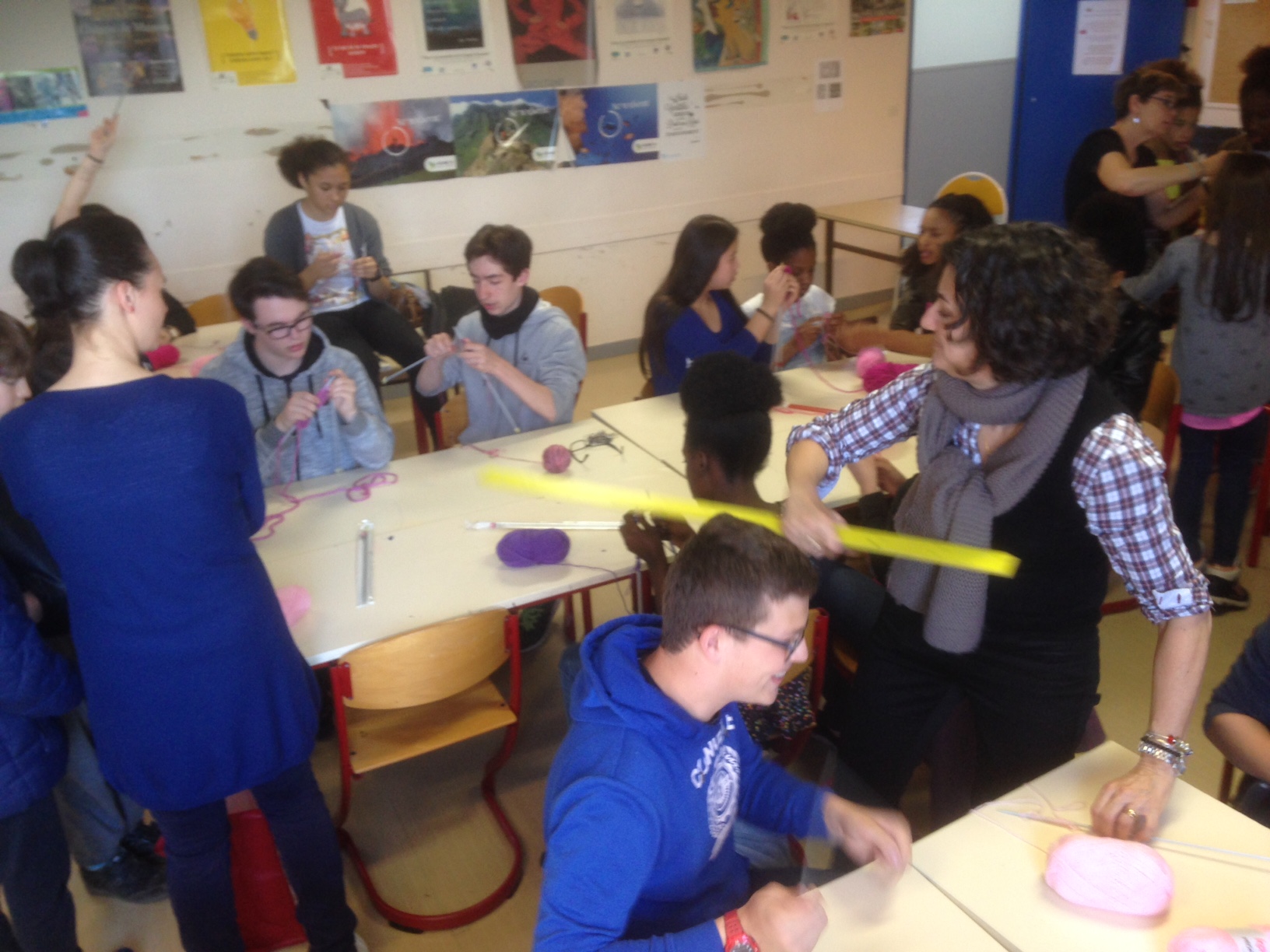 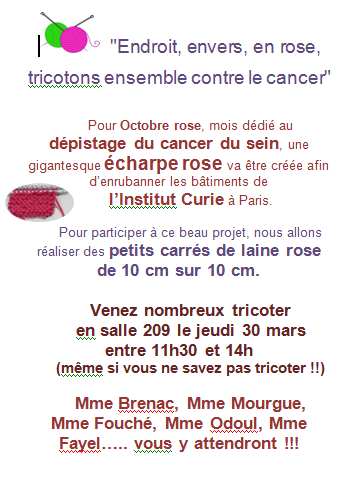 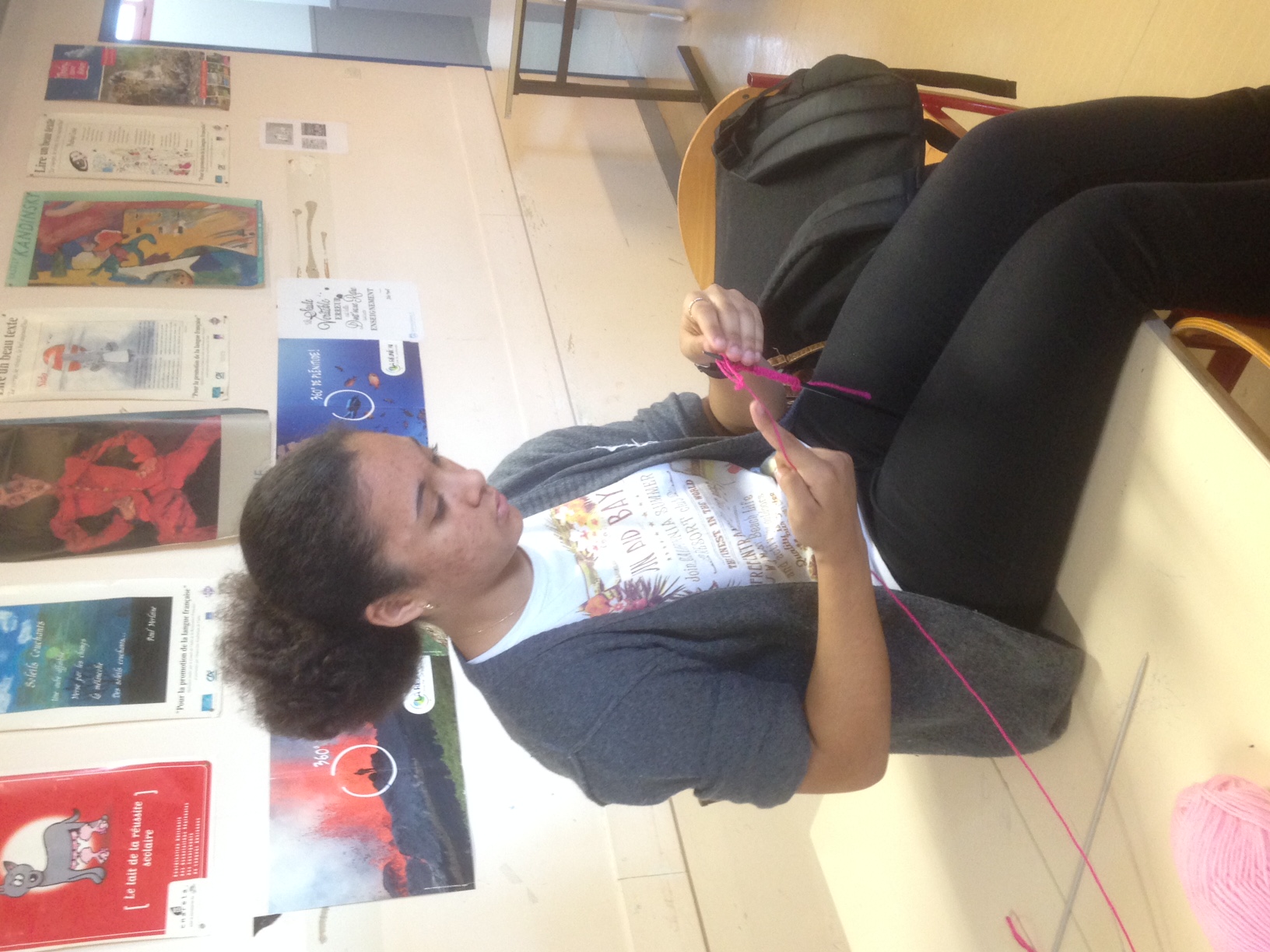 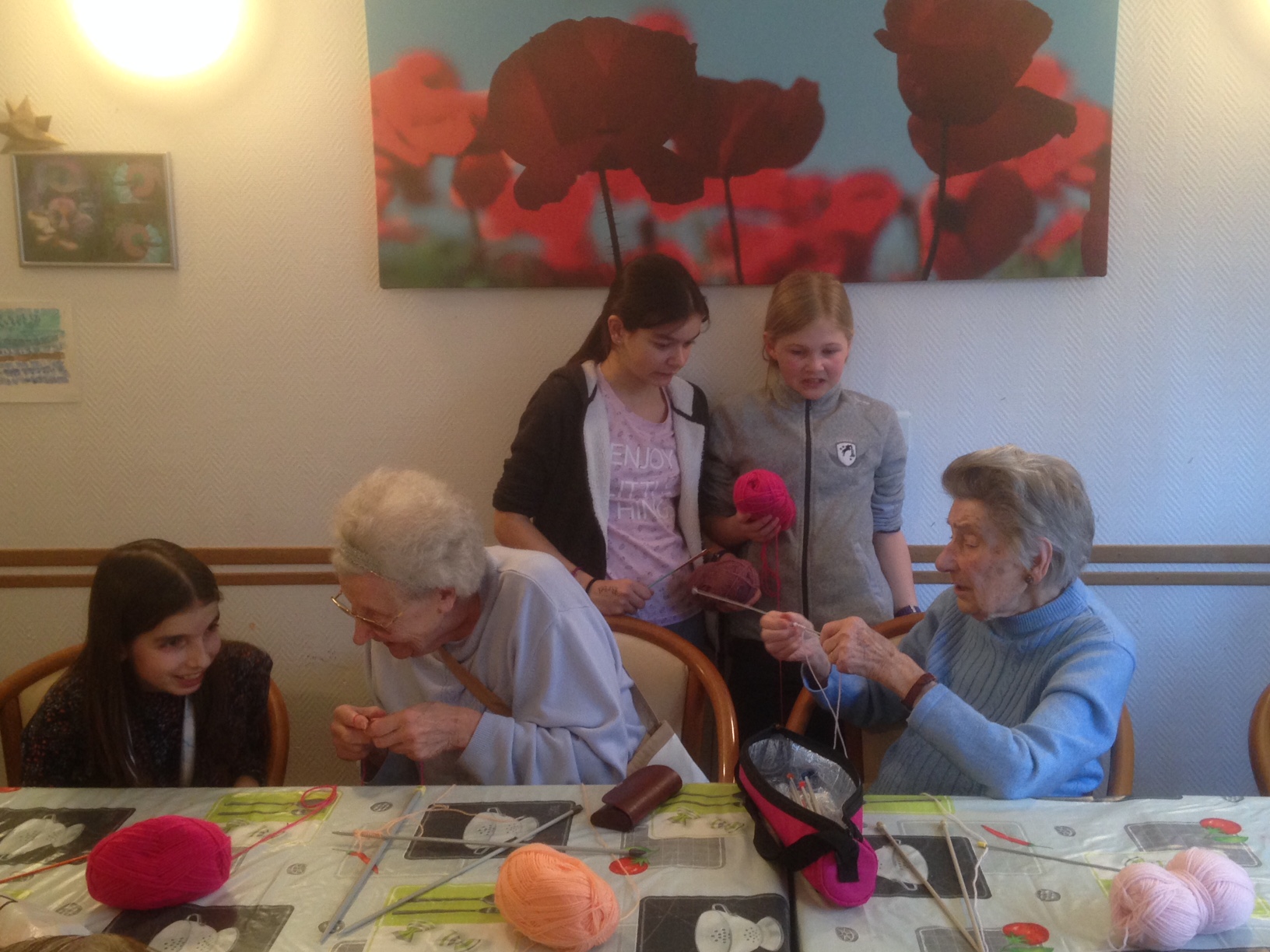 